АДМИНИСТРАЦИЯ ГОРОДСКОГО ПОСЕЛЕНИЯ«ГОРОД КРАСНОКАМЕНСК» МУНИЦИПАЛЬНОГО РАЙОНА«ГОРОД КРАСНОКАМЕНСК И КРАСНОКАМЕНСКИЙ РАЙОН»ЗАБАЙКАЛЬСКОГО КРАЯПОСТАНОВЛЕНИЕ26 октября 2022 года								     № 969г. КраснокаменскО предоставлении разрешения на отклонение от предельных параметров строительства, реконструкции объектов капитального строительства и разрешения на условно разрешенный вид использования земельного участкаНа основании рекомендаций комиссии по подготовке проекта правил землепользования и застройки, принимая во внимание протокол публичных слушаний и заключение о результатах публичных слушаний по вопросу о предоставлении разрешения на отклонение от предельных параметров строительства, реконструкции объектов капитального строительства от 24 октября 2022 года, руководствуясь Федеральным законом от 06 октября 2003 года №131-ФЗ «Об общих принципах организации местного самоуправления в Российской Федерации», Градостроительным кодексом Российской Федерации, Законом Забайкальского края от 29 декабря 2008 года № 113-33K «О градостроительной деятельности в Забайкальском крае», Порядком организации и проведения публичных слушаний по вопросам градостроительной деятельности на территории городского поселения «Город Краснокаменск», утвержденным Решением Совета городского поселения «Город Краснокаменск» от 25 октября 2020 года № 44, Уставом городского поселения «Город Краснокаменск», постановляю:1. Предоставить разрешение на отклонение от предельных параметров строительства, реконструкции объектов капитального строительства в части отклонения от минимального размера земельного участка, установленного правилами землепользования и застройки городского поселения «Город Краснокаменск» для земельных участков:1.1 в производственной зоне (П1), разрешенное использование - пищевая промышленность (6.4), образованного путем раздела земельного участка с кадастровым номером 75:09:300412:13, местоположение которого определено: Забайкальский край, Краснокаменский район, г. Краснокаменск, (схема расположения Приложение 1) с 2000 кв. м до 1589 кв.м;1.2. находящихся в зоне сельскохозяйственных предприятий (Сх3),предназначенных для животноводства, образованных путем раздела земельного участка 75:09:000000:438, местоположение которых определено: Забайкальский край, Краснокаменский район, г. Краснокаменск, (схема расположения Приложение 2):1.2.1. 75:09:000000:438:ЗУ1 с 2000 кв. м до 1631 кв.м;1.2.2. 75:09:000000:438:ЗУ2 с 2000 кв. м до 1932 кв.м.2. Предоставить разрешения на условно разрешенный вид использования «Для ведения личного подсобного хозяйства (приусадебный земельный участок) (2.2)» для земельного участка, образуемого из земель кадастрового квартала 75:09:302201 (схема расположения Приложение 3).3. Настоящее Постановление опубликовать (разместить) на официальном сайте Администрации городского поселения «Город Краснокаменск» в информационно–телекоммуникационной сети «Интернет» по адресу: https://krasnokamensk.75.ru.Глава городского поселения						    И.Г. МудракСОГЛАСОВАНО:Начальника отдела правового обеспечения		О.Г. ИгнатоваНачальник отдела архитектуры иградостроительства						Г.А. СевостьяновНачальник отдела по управлениюмуниципальным имуществом иземельными отношениями					М.В. ЯкушинаПриложение 1к Постановлению Администрациигородского поселения«Город Краснокаменск»от 26 октября 2022 года № 969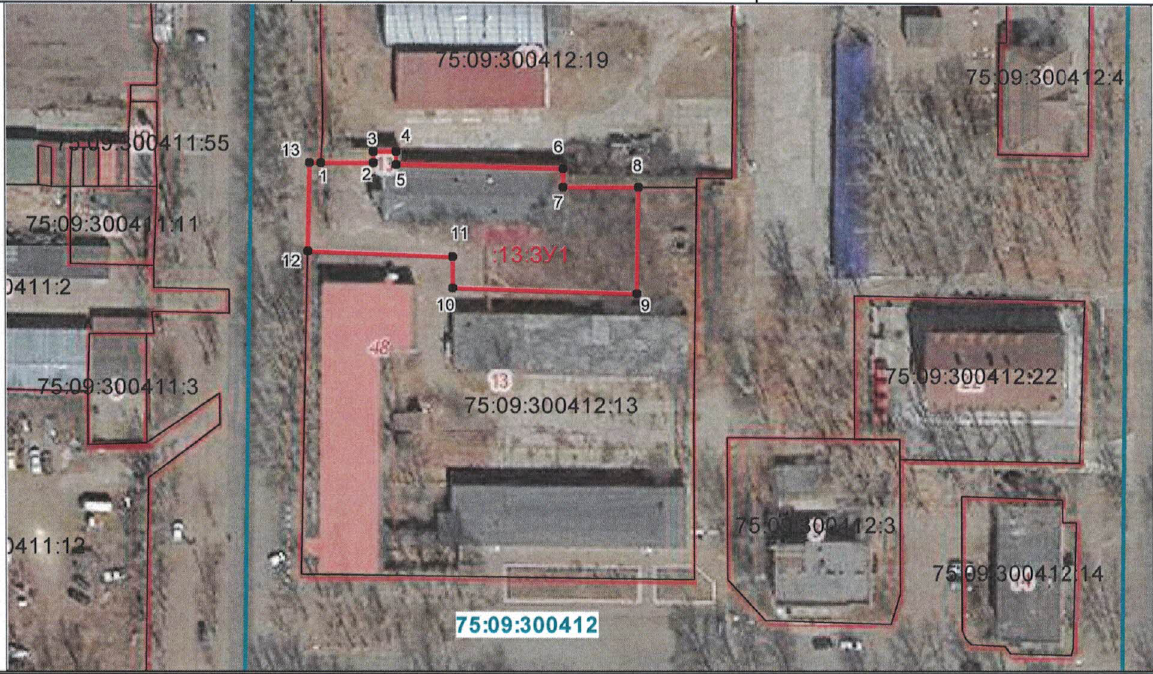 Приложение 2к Постановлению Администрациигородского поселения«Город Краснокаменск»от 26 октября 2022 года № 969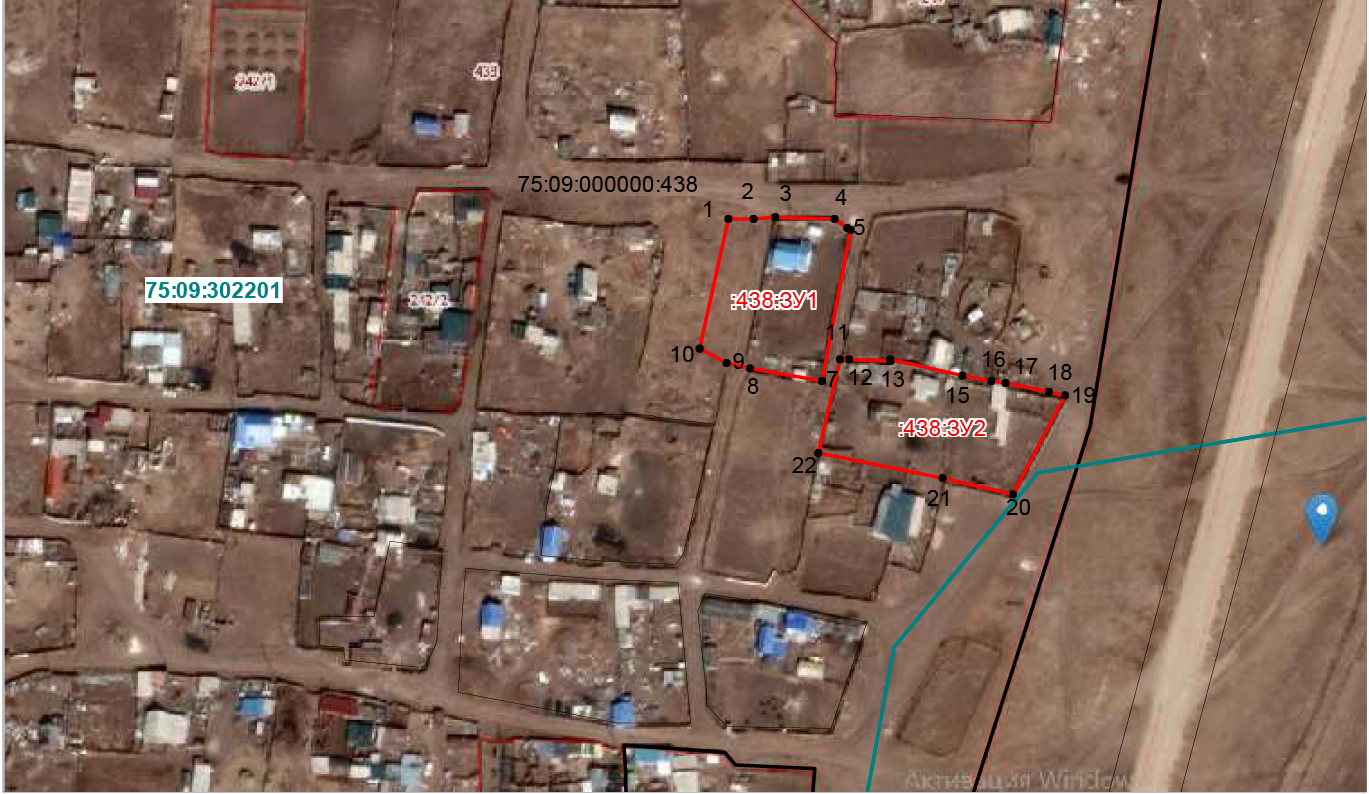 Приложение 3к Постановлению Администрациигородского поселения«Город Краснокаменск»от 14 октября 2022 года № 950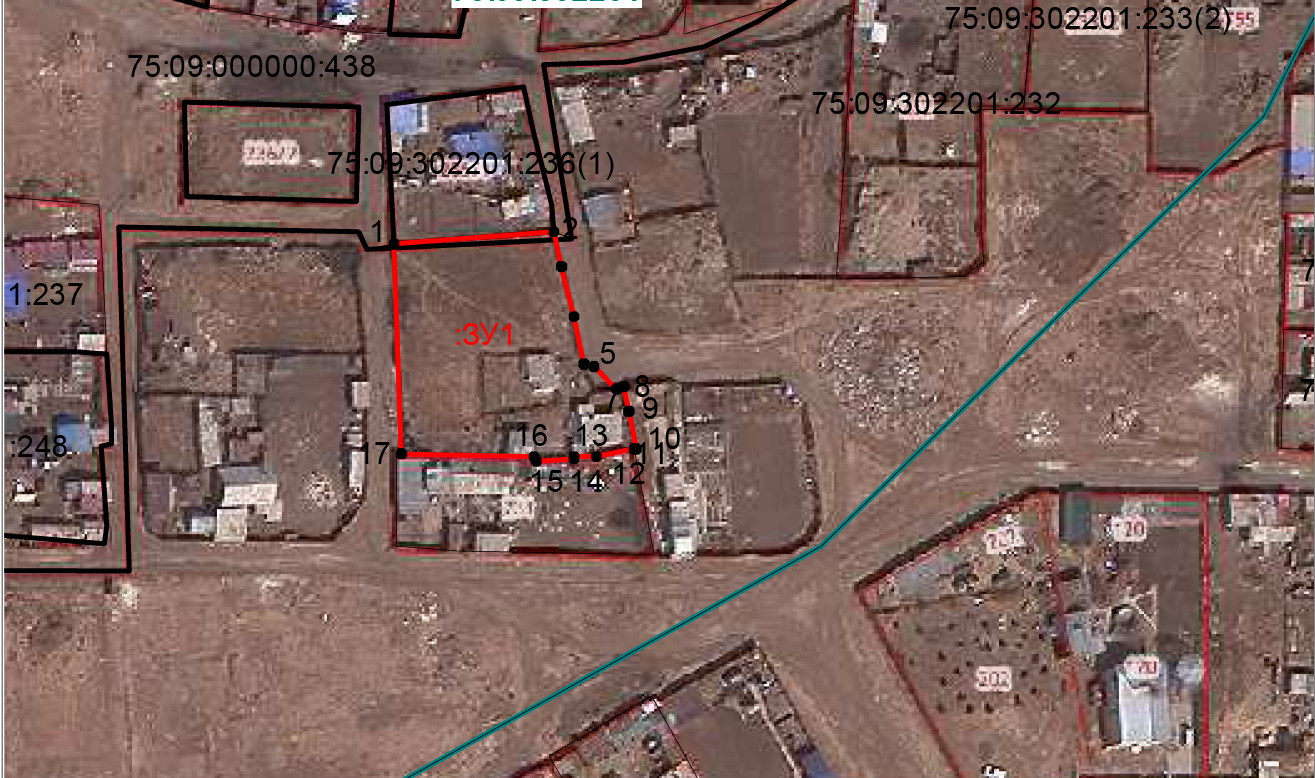 